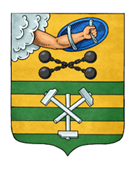 ПЕТРОЗАВОДСКИЙ ГОРОДСКОЙ СОВЕТ15 сессия 29 созываРЕШЕНИЕот 17 февраля 2023 г. № 29/15-210О внесении изменения в Правила землепользованияи застройки города Петрозаводска в границахтерритории Петрозаводского городского округаВ соответствии со статьями 31, 32, 33 Градостроительного кодекса Российской Федерации, учитывая протокол публичных слушаний 
от 08.12.2022 и заключение о результатах публичных слушаний от 08.12.2022, Петрозаводский городской СоветРЕШИЛ:Внести следующее изменение в статью 22 Правил землепользования и застройки города Петрозаводска в границах территории Петрозаводского городского округа, утвержденных Решением Петрозаводского городского Совета от 11.03.2010 № 26/38-771 «Об утверждении Правил землепользования и застройки города Петрозаводска в границах территории Петрозаводского городского округа»: - изменить зону коммунально-складских объектов III-V классов опасности (Пк III-V) на зону застройки многоэтажными жилыми домами (Жм) для земельного участка ориентировочной площадью 112672 кв. м, находящегося по адресу: Республика Карелия, г. Петрозаводск, Лососинское ш., в границах которого находятся земельные участки с кадастровыми номерами 10:01:0110175:238, 10:01:0110175:239, согласно схеме.Приложение к Решению Петрозаводского городского Советаот 17 февраля 2023 г. № 29/15-210СхемаВыкопировка из Правил землепользования и застройки города Петрозаводска в границах территории Петрозаводского городского округа, утвержденных Решением Петрозаводского городского Совета от 11.03.2010 № 26/38-771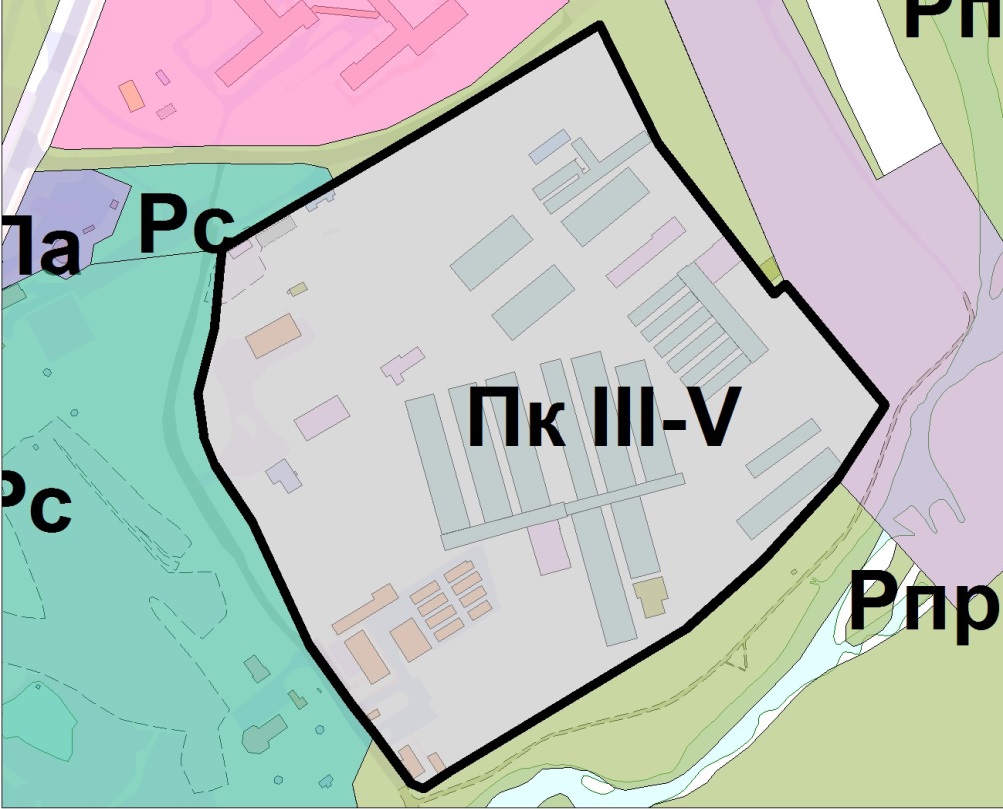 Вносимое изменение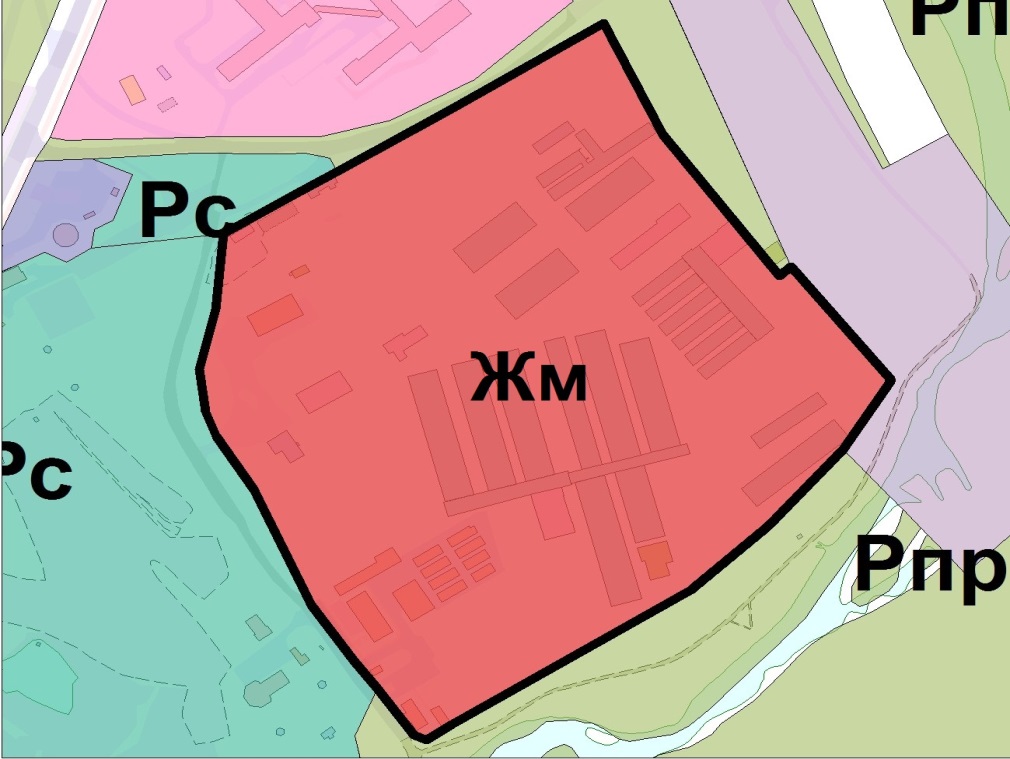 Председатель Петрозаводского городского Совета                                       Н.И. ДрейзисГлава Петрозаводского городского округа                          В.К. Любарский